4 ноября – День народного единства4 ноября – День народного единства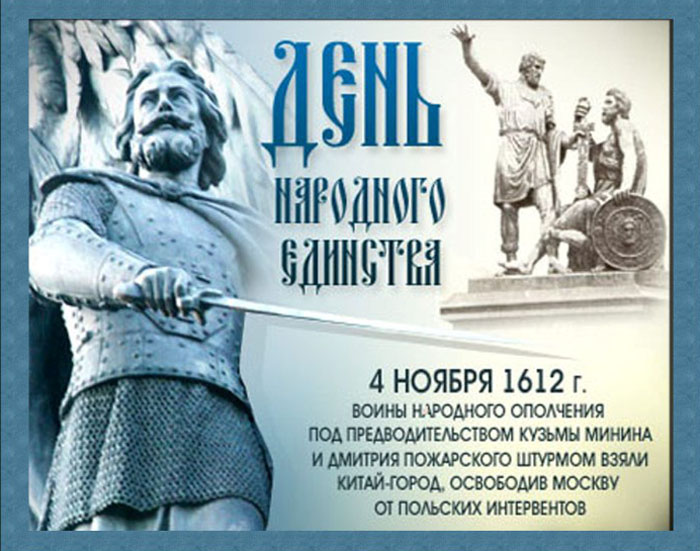 4 ноября наша страна отмечает День народного единства.Этот праздник отдает дань памяти событиям 1612 года, когда в едином духовном и ратном порыве народным ополчением Минина и Пожарского была освобождена Москва, и было положено начало выхода страны из глубокого политического, духовного и нравственного кризиса, известного как Смутное время. Когда были заложены основы для строительства фундамента независимого государства.4 ноября 1612 года – это день сплочения народа вокруг общего дела вне зависимости от происхождения, вероисповедания и положения в обществе.4 ноября – День народного единства4 ноября – День народного единстваПАМЯТЬ НАРОДНАЯКогда настали мирные времена, новый царь щедро наградил Минина и Пожарского. Но лучшей наградой стала память народная. Недаром памятник им стоит на Красной площади – в самом сердце России. А еще такой же памятник установлен в Нижнем Новгороде, на родине национальных героев.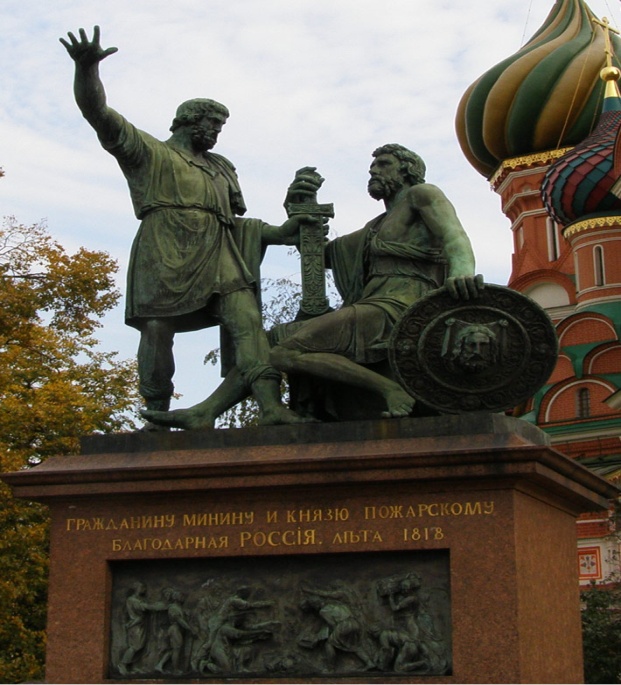 ЕДИНСТВО НАВСЕГДАУшли в историю года,Цари менялись и народы,Но время смутное, невзгодыРусь не забудет никогда!Победой вписана строка,И славит стих былых героев,Поверг народ врагов-изгоев,Обрел свободу на века!И поднималась Русь с коленВ руках с иконой перед битвой,Благословенная молитвойПод звон грядущих перемен.Деревни, села, городаС поклоном русскому народуСегодня празднуют свободуИ День единства навсегда!Наталья Майданик4 ноября – День народного единства4 ноября – День народного единстваПАМЯТЬ НАРОДНАЯКогда настали мирные времена, новый царь щедро наградил Минина и Пожарского. Но лучшей наградой стала память народная. Недаром памятник им стоит на Красной площади – в самом сердце России. А еще такой же памятник установлен в Нижнем Новгороде, на родине национальных героев.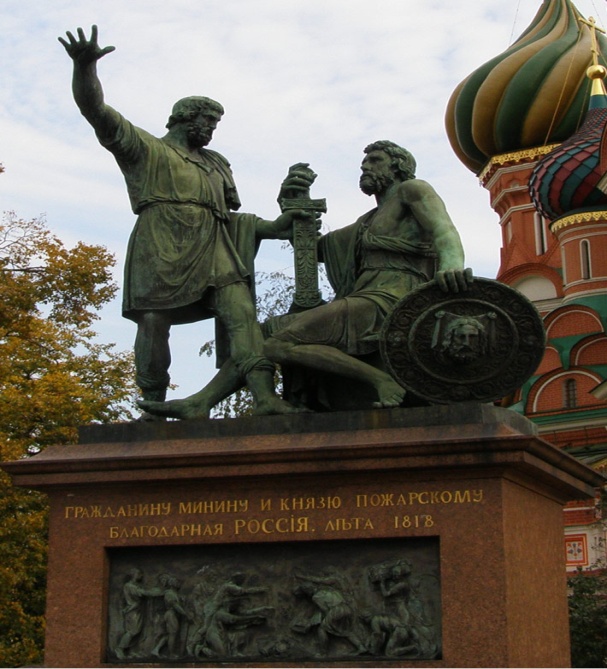 ЕДИНСТВО НАВСЕГДАУшли в историю года,Цари менялись и народы,Но время смутное, невзгодыРусь не забудет никогда!Победой вписана строка,И славит стих былых героев,Поверг народ врагов-изгоев,Обрел свободу на века!И поднималась Русь с коленВ руках с иконой перед битвой,Благословенная молитвойПод звон грядущих перемен.Деревни, села, городаС поклоном русскому народуСегодня празднуют свободуИ День единства навсегда!Наталья Майданик4 ноября – День народного единства4 ноября – День народного единства4 ноября наша страна отмечает День народного единства.Этот праздник отдает дань памяти событиям 1612 года, когда в едином духовном и ратном порыве народным ополчением Минина и Пожарского была освобождена Москва, и было положено начало выхода страны из глубокого политического, духовного и нравственного кризиса, известного как Смутное время. Когда были заложены основы для строительства фундамента независимого государства.4 ноября 1612 года – это день сплочения народа вокруг общего дела вне зависимости от происхождения, вероисповедания и положения в обществе.